Деловодни број: 221/23Датум: ____________. годинеНа основу члана 119. став 1. тачка 1) Закона о основама система образовања и васпитања ("Сл. гласник РС", бр. 88/2017, 27/2018 - др. закон, 10/2019, 27/2018 - др. закон, 6/2020, 129/2021 и 92/2023)и члана 138.  Статута Основне школе „Моша пијаде“ у Бачком Новом Селу, Школски одбор, на седници одржаној ____________ године, __________ ( ____ присутних чланова), донео јеП О С Л О В Н И К   О   Р А Д У   Ш К О Л С К О Г   О Д Б О Р АI. ОСНОВНЕ ОДРЕДБЕЧлан 1.Пословником о  раду Школског  одбора (у даљем тексту: Пословник)  (у даљем тексту: Школа) уређују се начин рада и  одлучивања Школског одбора (у даљем тексту: Одбор) и то: припремање и сазивање седнице, ток седнице и одлучивање, одржавање реда на седници, одлагање и прекид седнице, као и вођење записника са седнице Одбора.Питања која се односе на начин рада школског одбора, а која нису уређена овим Пословником, могу се уредити Одлуком школског одбора.   Члан 2.Одбор има девет чланова.Одбор ради на седницама које се одржавају у згради Школе.Поред позваних лица, седници Одбора могу да присуствују и друга лица, по одобрењу председника. Члан 3.Одбор представља и заступа председник Одбора ,(у даљем тексту: председник).Председник: 1) саставља предлог дневног реда и обавља друге радње припремања седнице Одбора;2) сазива седнице и руководи радом на седницама;3) учествује у дискусијама и на други начин доприноси проналажењу најбољег решења по свакој тачки дневног реда;4) предузима мере за одржавање несметаног тока седнице;5) потписује записнике, одлуке и друге акте Одбора;6) прати и предузима мере за извршење аката Одбора;7) обавља друге послове у складу са Пословником.Члан 4.Председник и заменик председника бирају се на првој седници Одбора у новом сазиву (у даљем тексту: конститутивна седница).Конститутивну седницу сазива и руководи радом на тој седници до избора председника, члан Одбора који је први на списку чланова Одбора у решењу о именовању Одбора.Рад конститутивне седнице почиње констатовањем да је именован нови сазив Одбора и читањем решења о именовању.Члан 5.Одбор јавним гласањем  бира председника и заменика председника из реда чланова Одбора.Кандидате за председника и заменика председника има право да предложи сваки члан Одбора.Прво се гласа за избор председника Одбора где је изабран  кандидат са највећим бројем гласова. На исти начин бира се и заменик председника Одбора.Члан 6.Председник и заменик председника врше те функције до краја мандата Одбора.Председник или заменик председника може бити разрешен пре истека мандата на лични захтев.Председник или заменик председника може бити разрешен пре истека мандата и на предлог члана Одбора, ако не обавља послове из своје надлежности у складу са Законом, Статутом и овим Пословником. Одлуку о разрешењу доноси Одбор и на истој седници бира новог председника или заменика председника. Члан 7.Заменик председника обавља послове из надлежности председника у случају његове спречености.Ако су и председник и заменик председника спречени да обављају послове из надлежности председника, председник или заменик председника одређују једног члана Одбора да обавља те послове.Члан 8.Члан Одбора има следеће обавезе:1) да редовно и на време долази на седнице;2) да са седнице изостане само ако је оправдано спречен и да о спречености и разлогу спречености обавести без одлагања председника, директора Школе (у даљем тексту: директор) или секретара Школе (у даљем тексту: секретар);3) да се не удаљава са седнице без одобрења председника;4) да савесно учествује у раду на седници;5) да не омета рад на седници;6) да поступа по налозима председника;7) да у року од 24 сата електронским путем  потврди пријем позива за седницу Одбора, уколико је позив достављен електронским путемЧлан 9.Повреда одредаба Пословника може бити  разлог за престанак чланства у Одбору пре истека мандата, у складу са чланом 117. став 3. тачка 2) Закона о основама система образовања и васпитања.Одлуку о подношењу предлога Скупштини општине Бач за разрешење доноси Одбор, на предлог председника, заменика председника или члана Одбора.               Скупштина општине Бач, пре истека мандата, поједине чланове, укључујући и председника или Одбор, на лични захев члана, као и у случају да:1) oдбор доноси незаконите одлуке или не доноси одлуке које је на основу закона и статута дужан да доноси; 2) члан Одбора неоправданим одсуствовањима или несавесним радом онемогућава рад Одбора; 3) у поступку преиспитивања акта о именовању утврди неправиолности; 4) скупштина општине Бач  покрене иницијативу за разрешење члана Одбора именованог на њен предлог; 5) савет родитеља покрене иницијативу за разрешење члана Одбора именованог на његов предлог; 6) наставничко веће покрене иницијативу за разрешење члана Одбора именованог на његов предлог; 7)наступи услов из члана 116.став 9. ЗОСОВ-а.Члан 10.Школски одбор:1)доноси статут, правила понашања у установи и друге опште акте и даје сагласност на правилник о организацији и систематизацији послова; 2)доноси школски програм, развојни план, годишњи план рада, усваја извештаје о њиховом остваривању, вредновању и самовредновању; 3) утврђује предлог финансијског плана за припрему буџета Републике Србије; 4) доноси финансијски план школе, у складу са законом; 5) усваја извештај о пословању, годишњи обрачун и извештај о извођењу екскурзија, односно наставе у природи; 6) расписује конкурс за избор директора школе; 7) даје мишљење и предлаже  министру избор директора школе; 8) закључује са директором школе уговор ииз члана 124. став 1. ЗОСОВ-а; 9) одлучује о правима и обавезама и одговорностима  директора школе; 9a) образује комисију за вођење дисциплинског поступка против директора и доноси одлуку о одговорности директора за тежу повреду радне обавезе или повреду забране из члана 110-113. ЗОСОВ-а; 10) доноси одлуку о проширењу делатности; 11) разматра поштовање општих принципа, остваривање циљева образовања и васпитања и стандарда образовних постигнућа и предузима мере за побољшање услова рада и остваривање образовно-васпитног рада; 12) доноси план стручног усавршавања запослених и усваја извештај о његовом остваривању; 13) одлучује по жалби на решење директора; 14) обавља и друге послове у складу са законом и статутом. II. РАД И ОДЛУЧИВАЊЕ ОДБОРА1. Сазивање седницеЧлан 11.Седницу Одбора припрема и сазива председник.Седнице се сазивају по потреби.Седница се обавезно сазива на захтев најмање једне трећине чланова Одбора, као и на захтев директора, Наставничког већа, репрезентативног синдиката, Савета родитеља или Ученичког парламента.Члан 12.Седници Одбора по правилу присуствују директор  и секретар.Изузетно, седница се може одржати и у случају спречености директора да присуствује седници, ако Одбор закључи да његово присуство није неопходно.Одбор може одлучити да се седница одржи и без присуства секретара, ако закључи да његово присуство није неопходно, у ком случају председник Одбора одређује лице које ће водити записник.Члан 13.На седницу Одбора обавезно се позива представник синдиката у Школи (у даљем тексту: представник синдиката).Представнику синдиката уз позив се достављају дневни ред и материјал за рад на седници.Представник синдиката има право да учествује у раду на седници, без права одлучивања.Седница се може одржати и без присуства представника синдиката уколико је уредно позван па се позиву није одазвао.Члан 14.На седницу Одбора обавезно се позивају два представника Ученичког парламента Школе (у даљем тексту: Ученички парламент).Представницима Ученичког парламента уз позив се достављају дневни ред и материјал за рад на седници.Представници Ученичког парламента имају право да учествују у раду на седници, без права одлучивања.Седница се може одржати и без присуства представника Ученичког парламента уколико су уредно позвани па се позиву нису одазвали.Члан 15.У пословима око припремања и сазивања седнице и у пословима око извршавања одлука Одбора председнику помажу директор  и секретар, а, по потреби и други запослени у Школи.Члан 16.Позив  за седницу, члановима Одбора  и другим лицима чије је присуство потребно, доставља се електронском поштом или достављањем писменог позива.Када се позив доставља електронском поштом, члан одбора и друга позвана лица  по пријему позива електронским путем потврђује пријем позива. У случају када се чланови одбора писмено позивају, позив се доставља лично или путем  поште, препорученом пошиљком.Позив за седницу обавезно садржи време и место одржавања седнице и предлог дневног реда.У прилогу позива за седницу доставља се потребан писани материјал, односно извод из материјала.Поједини материјали се могу доставити и касније , на сам дан седнице, уколико из оправданих разлога нису могли да буду достављени раније. Позив се доставља најкасније 2 дана пре дана одређеног за одржавање седнице, осим у хитним случајевима, када се тај рок не мора поштовати.У нарочито хитним случајевима седница се може заказати и телефоном,  при чему се такође не мора поштовати рок из става 7. овог члана.Када налажу околности (епидемије заразних болести,елементарних непогода и сл.), седница се може одржати и путем савремених информационих технологија.2. Одлагање  седницеЧлан 17.Ако седници не присуствује потребан број чланова Одбора и/или остала лица чије је присуство неопходно, председник доноси одлуку да се седница одложи.Исту одлуку председник ће донети и ако није испуњен неки други услов за одржавање седнице3. Ток седницеЧлан 18.Председник отвара седницу пошто утврди да је  присутно више од половине чланова Одбора, директор, секретар и остала лица чије је присуство неопходно. После отварања седнице, председник ће позвати чланове Одбора, представника синдиката и представнике Ученичког парламента да предложе измене и/или допуне предлога дневног реда и о њиховим предлозима ће се посебно гласати.После утврђивања коначног предлога дневног реда, доноси се одлука  о усвајању дневног реда.Члан 19.После усвајања дневног реда, председник отвара дискусију по свакој тачки дневног реда појединачно.Право да учествују у дискусији имају сви чланови Одбора, представник синдиката и представници  Ученичког парламента.Право да учествују у дискусији, по одобрењу председника, имају и директор, секретар и друга позвана лица.Дискутанти су обавезни да приликом дискусија расправљају, по правилу, само о питањима која су од непосредног значаја  за доношење одлуке по тачки дневног реда о којој се расправља.Поред питања у вези с тачкама дневног реда, дискутант може да говори и о повреди Пословника.Члан 20.Дискусије треба да буду што краће и јасније.Дискутант има право да у дискусији изрази своје мишљење, став и/или уверење, али је обавезан да то учини у пристојном облику.Одбор може одлучити да се ограничи број дискусија једног дискутанта по једној тачки дневног реда и/или да се ограничи трајање дискусија.Председник даје и одузима реч дискутантима, водећи рачуна о редоследу пријављивања, а после дискусија предлаже доношење одлуке по тој тачки.4. Одржавање реда на седнициЧлан 21.О одржавању реда на седници стара се председник.Председник ће опоменути члана Одбора или друго присутно лице које и после одузимања речи наставља да говори, као и лице које се непристојно понаша и/или на други начин омета рад на седници.Ако опоменуто лице и даље наставља да омета рад на седници, на предлог председника или члана Одбора, Одбор ће донети одлуку о његовом удаљењу са седнице.Лице на које се одлука о удаљењу односи обавезно је да одмах по изрицању мере удаљења напусти просторију у којој се седница одржава.Мера удаљења односи се само на седницу Одбора на којој је изречена.5. ОдлучивањеЧлан 22.Школски одбор ради и одлучује на седници којој присуствује већина чланова Одбора.Одлука је донета када се за њено доношење изјасни већина чланова Школског  одбора.Члан 23.О сваком питању о којем  се расправља на седници, мора се донети одлука или закључак, а може бити утврђено ко  треба  да их изврши, на који начин и у ком року.Прихваћена формулација одлуке уноси се у записник.Члан 24.Ако из било ког разлога нису испуњене све претпоставке за доношење одлуке по некој тачки дневног реда, председник ће предложити да се доношење одлуке по тој тачки дневног реда одложи за неку од следећих седница.Члан 25.Када одлучује о процедуралним питањима а не по тачки дневног  реда, Одбор доноси закључке.Члан 26.Поред доношења одлука и закључака, Одбор одлучује о правима и обавезама директора . Члан 27.Одлука Одбора је донета ако је за њено доношење гласала већина од  укупног броја његових чланова.Одлуке се доносе на предлог председника.Чланови Одбора, по правилу, гласају јавно, подизањем руке, на позив председника.Члан Одбора може гласати за или против доношења одлуке, а може остати и уздржан.После гласања, председник пребројавањем гласова утврђује да ли је одлука донета.Члан 28.Тајно се гласа када Одбор то посебно одлучи.Гласање спроводи председник, који јавно пребројава гласачке листиће и дели их осталим члановима Одбора.Тајно гласање се врши попуњавањем једнообразних гласачких листића и спуштањем гласачких листића у кутију која се налази испред председника.Одмах после гласања, председник јавно пребројава гласове и објављује резултат гласања.Члан 29.Одлуке се, по правилу, доносе гласањем о једном предлогу председника.Ако се током дискусије по некој тачки дневног реда уобличи више предлога, председник ће све предлоге ставити на гласање, редом којим су изложени.6. Посебне одредбе о доношењу одлуке о утврђивању предлога 
за избор директораЧлан 30.Одлука којом се утврђује предлог за избор директора доноси се јавним гласањем.За директора је предложен кандидат који је добио већину гласова од укупног броја чланова Одбора.У случају да ниједан кандидат није добио потребну већину гласова, одлука којом се утврђује предлог кандидата неће бити донета, с образложењем  у коме се наводе резултати гласања за сваког кандидата. Предлог се, заједно са образложеном листом свих кандидата који испуњавају услове конкурса за избор директора и извештајем Комисије за избор директора , доставља министру надлежном за послове образовања у року од осам дана од дана достављања извештаја Комисије.7. Прекид и одлагање седницеЧлан 31.Ако се мерама из Пословника не може одржати ред на седници Одбора, председник ће донети одлуку да се седница прекине и утврдиће време њеног наставка.Исту одлуку председник ће донети и ако у току седнице престане да постоји неки други услов за њено одржавање.Члан 32.Ако седници не присуствује потребан број чланова Одбора и/или остала лица чије је присуство неопходно, председник доноси одлуку да се седница одложи и  истовремено  утврђује дан и час када ће се одржати седница, водећи рачуна о року за доношење одлука по тачкама из предложеног дневног реда. Исту одлуку председник ће донети и ако није испуњен неки други услов за одржавање седнице.8. Записник са седницеЧлан 33.О раду на седници Одбора води се записник.Записник води секретар школе (у даљем тексту: записничар)У случају спречености секретара да води записник, председник Одбора одређује друго лице за вођење записника.Члан 34.Записници се трајно чувају у архиви Школе.Члан 35.Прва тачка дневног реда сваке седнице Одбора је усвајање записника са претходне седнице.Одлука којом се усваја записник са претходне седнице може садржати и исправке и допуне које треба унети у тај записник.Записник садржи основне податке о седници и раду на њој, и то:1) место, дан и час почетка седнице;2) имена присутних и чланова Одбора и других присутних лица;3) имена одсутних чланова Одбора и других лица која се обавезно позивају на седницу;4) констатацију да постоје услови за одржавање седнице и да је седница отворена;5) дневни ред седнице;6) кратак приказ дискусија по свакој тачки дневног реда и имена  дискутаната;7) изјаве које су унете на инсистирање појединих дискутаната;8) податке о мерама изреченим са циљем да се одржи ред на седници и о лицима којима су мере изречене;9) податке о одлучивању Одбора по свакој тачки дневног реда и о другим актима Одбора;10) издвојена мишљења чланова Одбора поводом одлука по појединим тачкама дневног реда;11) податак о прекиду седнице;12) податак о часу завршетка седнице;13) друге податке о седници, које председник сматра значајним.Члан 36.На захтев члана Одбора, представника синдиката, представника ученичког парламента, директора или секретара, у записник се уноси и садржај који се иначе не би унео у записник, под условом да је то у вези са неком од тачака дневног реда.Записник потписују председник и записничар.III. ЗАВРШНЕ ОДРЕДБЕЧлан 37.Даном ступања на снагу Пословника престаје да важи Пословник о раду Школског одбора донет на седници Одбора одржаној 28.02.2018. године, заведен под деловодним бројем 20-5/18.Члан 38.Овај Пословник ступа на снагу осмог дана од дана објављивања на огласној табли Школе.Председник Школског одбора:_______________________Пословник је заведен под деловодним бројем 221/23, од _______ године, објављен је на огласној табли Школе дана _________ године, а ступио је на снагу дана _________ године.Секретар Школе:Исидора Ковачев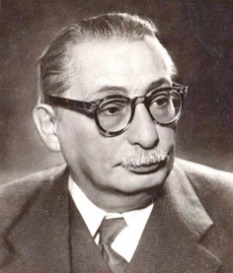 